Beseda IgorExperience:Position applied for: Chief OfficerDate of birth: 13.03.1985 (age: 32)Citizenship: UkraineResidence permit in Ukraine: YesCountry of residence: UkraineCity of residence: KerchPermanent address: Ulyanovikh str. 33- 76Contact Tel. No: +7 (978) 919-03-93 / +7 (989) 236-38-29E-Mail: igr-beseda@mail.ruSkype: igorbesedaU.S. visa: NoE.U. visa: NoUkrainian biometric international passport: YesDate available from: 30.04.2018English knowledge: GoodMinimum salary: 9500 $ per month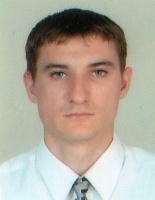 PositionFrom / ToVessel nameVessel typeDWTMEBHPFlagShipownerCrewingChief Officer26.10.2017-26.01.2018OdergasLPG Tanker4200-Liberia&mdash;Chief Officer29.01.2017-02.08.2017G MuseLPG Tanker4444-Panama&mdash;Chief Officer13.06.2016-02.11.2016G MuseLPG Tanker4444-Panama&mdash;Chief Officer04.10.2015-07.04.2016Seagas GovernorLPG Tanker5100-Cyprus&mdash;2nd Officer04.12.2014-06.05.2015Seagas GeneralLPG Tanker4600-&mdash;